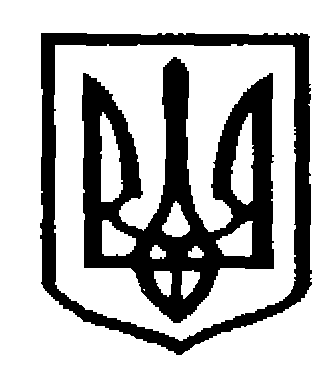 УкраїнаЧернівецька міська радаКомунальний заклад дошкільної освіти -заклад загальної середньої освіти I-II ступенів« Навчально-виховний комплекс «Берегиня»вул. І.Карбулицького, 2, м. Чернівці, 58025т. 560-181, 560-281, e-mail: cvznz-34@meta.ua; Код ЄДРПОУ №21431336НАКАЗ25.01.2019 	№35Про затвердження  заходів Чернівецького НВК «Берегиня»щодо запобіганню булінгу серед школярів  на 2019 рік      На виконання Закону України «Про внесення змін до деяких законодавчих актів України щодо протидії булінгу (цькуванню)», наказу управління освіти Чернівецької міської ради  від 25.01.2019р. №44 «Про затвердження заходів управління освіти Чернівецької міської ради щодо запобіганню булінгу  серед школярів  на 2019 рік», з метою створення належних умов щодо діяльності закладів загальної середньої освіти, позашкільних закладів з  питань  додержання  законодавства про  освіту, підвищення загального рівня правової культури та вдосконалення системи правової освіти учнів, створення безпечного, сприятливого для розвитку дитини середовища, збереження її здоров'я і життя, а також протидії  булінгу серед молоді НАКАЗУЮ:      1. Затвердити  Заходи  Чернівецького НВК «Берегиня» щодо запобіганню булінгу серед школярів  на 2019 рік (Додаток).2.Заступнику директора з НВР Лупан Г.П.:2.1 Розглянути питання про виконання заходів на нарадах при директорові до 15.02.2019 р.2.2 Подавати інформацію про стан виконання  заходів для її узагальнення в друкованому та електронному вигляді до 01.03.2019р. та 15.12.2019р. на адресу  zastankevych-gs@meta.ua.3         3.Наказ розмістити на сайті Чернівецького НВК «Берегиня» (відповідальна Бурденюк О.О.)4.Контроль за виконанням наказу покласти на заступника директора НВК «Берегиня» Лупан Г.П.Директор НВК «Берегиня»                                                  Капустяк Г.        Додаток до наказу Чернівецького НВК «Берегиня»                  від 25.01.2019 №35ЗаходиЧернівецького НВК «Берегиня»щодо запобігання та протидії булінгу серед школярів  на 2019 рік№Назва заходуДата виконанняВідповідальний1.На нарадах розглянути питання  профілактики правопорушень, запобігання та протидії булінгу в учнівському середовищі, активізації роботи з батьками, стану профілактичної та індивідуальної роботи з дітьми, які потребують особливої педагогічної уваги.Січень-лютий 2019р.Адміністрація2.Провести методичне об’єднання класних керівників, на яких розглянути сучасні шляхи і методи подолання булінгу в учнівському середовищі. ІІ семестр 2018/2019 н.р.Дорош Р.Г., практичний психолог,  Гамаль М.В., соціальний педагог3.На  засіданнях педагогічних рад розглянути виконання державних документів, регіональних програм з даної теми,питання ефективності виховної роботи у Чернівецькому НВК «Берегиня».ІІ семестр 2018/2019 н.р.Лупан Г.П., заступник директора з НВР4.Проводити наради при директорові, де розглядати питання активізації роботи з батьками,стану профілактичної та індивідуальної роботи з дітьми, які потребують особливої педагогічної уваги.щоквартальноЛупан Г.П., заступник директора з НВР5.Здійснювати моніторинг поведінки учнів щодо проявів емоційної нестабільності з метою подальшої роботи з дітьми  «групи ризику», протидії булінгу.ПостійноДорош Р.Г., практичний психолог, Гамаль М.В., соціальний педагог6.Провести методичні об’єднання класних керівників, на яких розглянути питання протидії булінгу  в учнівському середовищі. Орієнтовна тематика: «Розв’язання конфліктних ситуацій між вчителями та підлітками», «Моделі позитивного впливу на формування особистості».ІІсеместр 2018/2019 н.р.Дорош Р.Г., практичний психолог, Гамаль М.В., соціальний педагог, Якубчак Л.М., голова МО класних керівників7.Провести інтерактивні бесіди, години спілкування,  тренінгові заняття з учнями про цінність життя особистості й сенс життя: «Я – це Я», «Що є цінного в житті молодої людини», «Феномен людини», «Мої цінності і пріоритети», «Плануємо майбутнє», «Оволодіваємо навичками толерантного спілкування», «Розвиток ресурсної сфери особистості», «Як побороти стрес і депресію», «Безпечний інтернет: правила поведінки».Протягом навчального рокуКласоводи, класні керівники.Дорош Р.Г., практичний психолог, Гамаль М.В., соціальний педагог. 8.Спланувати «Години психолога» з  тренінговими заняттями з учнями на теми: «Навчання технікам керування емоціями, зняття м’язового й емоційного напруження»; «Навчання конструктивних поведінкових реакцій у проблемних ситуаціях (тренінг проблемно-вирішальної поведінки)»; «Розвиток позитивної самооцінки та цінності особистості», «Психологічні техніки особистісного зростання»Протягом рокуДорош Р.Г., практичний психолог, Гамаль М.В., соціальний педагог.9.Створити інформаційні  куточки з методичною літературою, інформацією про телефон довіри, даними про адреси і режими роботи спеціалізованих лікарень, психологічних центрів допомоги, інших фахівців для педагогів.До 01.02.2019р.Лупан Г.П.,заступник директора з НВР10.Проводити батьківські лекторії з метою підвищення психологічної компетентності батьків щодо можливого негативного впливу Інтернет-ресурсів на психоемоційний стан та особливості розвитку дітей та підлітків.Протягом рокуЛупан Г.П.,заступник директора з НВР11.Проводити індивідуальну роботу з батьками щодо врахування психолого-педагогічних особливостей дітей для створення системи адекватних виховних впливів з метою покращення психологічного мікроклімату в сім’ї. ПостійноДорош Р.Г., практичний психолог, Гамаль М.В., соціальний педагог. Класоводи, класні керівники.